P.G.Zuidwesthoek te Sluis e.o.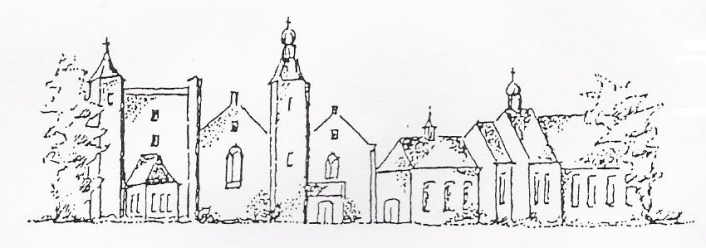 Zondag 12 december 2021Sluis3e  adventzondag Gaudete: Verheugt uThema: Elkaar aanvoelenVoorganger: mw E. Reijnhoudt Organist: dhr G.van OostenbruggeAmbtsdrager: dhr J.DeesLector: mw J. Bakker  De eerste collecte is bestemd voor kerkrentmeesters en diaconie, de tweede collecte voor KiA Diaconaat.De bloemen uit deze dienst gaan met een groet van de gemeente naar dhr J.J. Kools endhr en mw Kools- HeuleNa de dienst is er koffie en thee (?)INTREDE Woord van welkomAan de Paaskaars worden de tafelkaarsenontstoken.o.: We ontsteken de tafelkaarsen.      Eén kaars voor Israël      en één kaars voor de gemeente.     Wij beiden      - onlosmakelijk met elkaar verbonden -      mogen ons gedragen weten      naar het licht van de nieuwe morgen.Beluisteren  LIED 970:1 BEMOEDIGING en GROETAANVANGSLIED   149: 1,3  (orgel en opzeggen)Adventontsteken 3 kaarsen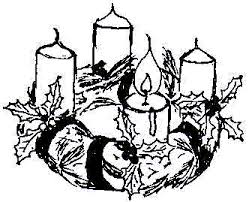 Beluisteren LIED 885 GEBED voor de bijbel open gaatSCHRIFTLEZING   OT Micha 5: 1 t/m 4a 51Uit jou, Betlehem in Efrata, te klein om tot Juda’s geslachten te behoren, uit jou komt iemand voort die voor mij over Israël zal heersen.Zijn oorsprong ligt in lang vervlogen tijden,in de dagen van weleer.2Totdat de vrouw die zwanger is haar kind heeft gebaard,worden zijn broeders aan hun lot overgelaten.Daarna zullen wie er nog over zijnterugkeren naar de andere Israëlieten.3Hij zal aantreden en hen als een herder weiden,bekleed met de macht van de HEER, zijn God,met de majesteit van diens verheven naam.Zij zullen veilig wonen,want hij zal heersen tot aan de einden der aarde,4en hij brengt vrede.NT  Lucas 1:39:t/m 56  (lector)39Kort daarop reisde Maria in grote haast naar het bergland, naar een stad in Juda, 40waar ze het huis van Zacharias binnenging en Elisabet begroette. 41Toen Elisabet de groet van Maria hoorde, sprong het kind op in haar schoot; ze werd vervuld van de heilige Geest 42en riep luid: ‘De meest gezegende ben je van alle vrouwen, en gezegend is de vrucht van je schoot! 43Wie ben ik dat de moeder van mijn Heer naar mij toe komt? 44Toen ik je groet hoorde, sprong het kind van vreugde op in mijn schoot. 45Gelukkig is zij die geloofd heeft dat de woorden van de Heer in vervulling zullen gaan.’46Maria zei:‘Mijn ziel prijst en looft de Heer,47mijn hart juicht om God, mijn redder:48hij heeft oog gehad voor mij, zijn minste dienares. Alle geslachten zullen mij voortaan gelukkig prijzen,49ja, grote dingen heeft de Machtige voor mij gedaan, heilig is zijn naam.50Barmhartig is hij, van geslacht op geslacht,voor al wie hem vereert.51Hij toont zijn macht en de kracht van zijn armen drijft uiteen wie zich verheven wanen,52heersers stoot hij van hun troonen wie gering is geeft hij aanzien.53Wie honger heeft overlaadt hij met gaven,maar rijken stuurt hij weg met lege handen.54-55Hij trekt zich het lot aan van Israël, zijn dienaar,zoals hij aan onze voorouders heeft beloofd:hij herinnert zich zijn barmhartigheidjegens Abraham en zijn nageslacht,tot in eeuwigheid.’56Maria bleef ongeveer drie maanden bij haar, en ging toen terug naar huis.l. Tot zover de Schriftlezing.    Zalig zijn zij     die het woord van God horen     het in hun hart bewaren     en eruit leven.a.AmenBeluisteren LIED 439:1 OVERDENKING ORGELSPELmedley op de lofzang van Maria  LvK 66 / 2013: 157aGEBEDENToelichting uitgangscollecte INZAMELING VAN DE GAVE bij de uitgang.SLOTLIED 438: 1, 4 We vragen nog even uw aandacht voor de gang van zaken bij het verlaten van de kerk.ORGELSPEL54-.’AGENDA19 december 2021, 10.00 u dienst te Sluis,voorganger ds de Beun24 december 2021, kerstavond 19.30 uur te Cadzand (onder voorbehoud, alternatief:www.kerkdienstgemist VEG Nieuwvliet)25 december 2021, 1e Kerkstdag, 10.00 u dienst te Sluis, voorganger ds. A. Eberson26 december 2021 10.00 u dienst te Cadzand, voorganger mw. ReijnhoudtRozenoordKerstviering 22 december 2021 Zie ook: www.pknzuidwesthoek.nl 